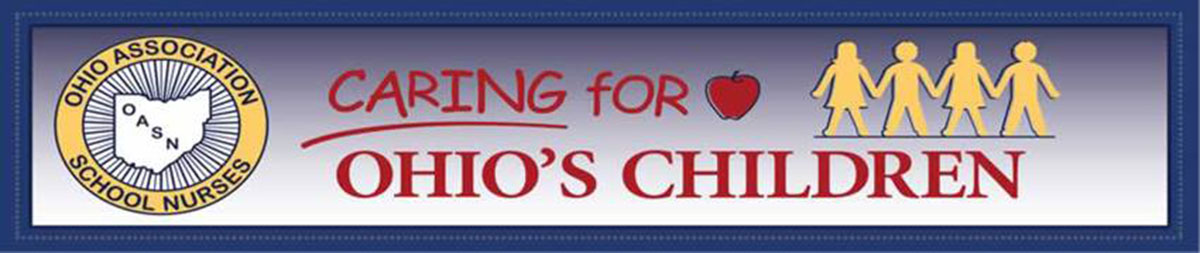 Dear ________________________________________________________,The 46th Ohio Association of School Nurses (OASN) Annual Conference fundraiser Endowment Event will be held March 8, 9, 10, 2019 at the Marriott, University of Dayton. Financial support is an extremely important concern to any endowment effort and OASN’s is no exception.  OASN relies on financial partnerships with civic-minded businesses to help us provide opportunities that increase its ability to deliver services that lead to improved educational outcomes in your community.  The “Magical Endowment Raffle” (Formerly known as the Silent Auction)is an increasingly significant funding mechanism for the OASN Education & Research Endowment Fund.  We depend on support from our interested friends in the community in the form of contributions of exciting items for auction. We are asking you to consider donating a gift certificate or merchandise in the amount of $30 or more.  We will display and mention your organization’s thoughtful support.A primary recipient of the Endowment funds is the Carolyn Azbell Research Award and Pat Baum Scholarship for school nurses.  The attached informational sheet explains this award.  Your participation through donation is greatly appreciated.Our organization’s ability to continue supporting your communities’ schools is due in large part to the generous support ofdonors who share our vision.  Thank you for considering our request, and feel free to ask any questions.Sincerely,The OASN Conference Endowment CommitteeExecutive Director  
Dzidra Brown MEd, MSN, RN, LSN
Licensed School Nurseexecutivedirector7209@gmail.comOhio Association of School Nurses
PO Box 118
New Straitsville, OH 43766
United States
Phone: 330-749-5068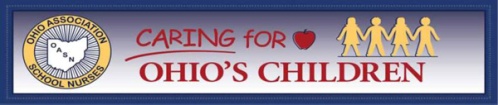 The History of OASN Scholarships, Awards and the Education and Research Endowment FundIn 1994, The Patricia M. Baum Educational Scholarship Award was established to honor Pat Baum, past OASN president, 1980-81; OASN School Nurse of the Year, 1988-89 and past President of NASN from 1993-94.  “The purpose was to offer up to $500 each year to selected applicants seeking to advance and improve the practice of school nursing.”  Past recipients have included Kathy Strasser, Lisa Werner, Gail Pohlman, Kris Purdy, Julie Winland, Eva Garcher, Juliet Kolde, Cynthia Dawn Abbott and Debra Stoner.Named after another previous OASN member, the Carolyn Azbell Research Award was designated in 2002 to be $500 presented to an OASN member or research team including an OASN member, which demonstrated excellence in conducting research related to school nursing.  Proposals for new or on-going research are considered. The purpose is to: “stimulate research which would improve the quality of school nursing care; provide funding for new school nurse researchers or to recognize research efforts that have involved a cost for school nurse researchers.”  Past winners have been:  Joan Hlinomaz, Candace Hendershot and Dr. Mary Beth Kaylor.In June of 2005, seven OASN Board members met with Weldon Milbourne from the Columbus Medical Association Foundation to obtain information regarding their Endowment Programs. They focus on people, ideas and finances which support initiatives that improve health, wellness and other medical issues, especially those pertaining to youth. After this meeting, the information was shared with the OASN Board members and it was decided to pursue a Pending Contract with CMAF. On August 7, 2007, a contract was signed officially creating the OASN Education and Research Endowment Fund which then contained two Sections:  the Patricia M. Baum Educational Scholarship Award and the Carolyn Azbell Research Award.At that time, it was decided that each first-time donor would receive an Endowment pin while the supply lasted and that a confidential, cumulative donation list would be kept establishing the following Angel Categories:		New Angels:  those donating from $1.00-$100.00		Angels of Caring:  those donors who have given between $100.00-$500.00		Angels of Sharing: those donating from $500.00-$1,000.00		Angels of Mercy:  those whose donations have exceeded $1,000.00As of June 7, 2017, there are:  172 New Angels; 51 Angels of Caring; 10 Angels of Sharing and 4 Angels of Mercy. The committee wishes to thank all who have helped our Endowment Fund to continue to grow making it possible for OASN to offer scholarships and awards to our members who meet the criteria.In 2009, an Unrestricted Section was added to the Endowment Fund and after a total of $20,000 was reached in this Section and the stated criteria is met, $4,000/ year may now be requested to be used to help offset a conference speaker’s fee.Funds raised for the Educational Scholarship are derived from the profits of the 50/50 conference raffle. The Silent Auction provides income for the Research Award and the conference’s special Endowment Event helps to support the Unrestricted Section.   Individual donations may be made at any time, special occasions can be denoted by a gift or a memorial and a bequest may be set up by contacting CMAF.Norma Nikkola, 2018 OASN Endowment ChairDonation Request FormItem Information:  Magical Endowment Raffle      Money Gift Item Description: _____________________________________________________________________Value: $________Donor Information:Previous DonorNew Donor(Please print) Donor (First and Last Name):______________________________________________________________________________Business Name: _______________________________________________________________________Address: _____________________________________________________________________________City, State, Zip:  _______________________________________________________________________Phone/Email:  ________________________________________________________________________Solicited by:  _________________________________________________________________________Please return or email this form to: Executive Director  
Dzidra Brown MEd, MSN, RN, LSN
Licensed School Nurseexecutivedirector7209@gmail.comOhio Association of School Nurses
PO Box 118
New Straitsville, OH 43766
United States
Phone: 330-749-5068 OASN CopyThank You for your donation!This signed certificate certifies that the donor below has graciously donated the following item(s) for the OASN Endowment Fund:Donor Information:  Previous Donor             New Donor (Please print)Donor (First and Last Name): ______________________________________________________________________________Business Name: _______________________________________________________________________Address: _____________________________________________________________________________City, State, Zip: _______________________________________________________________________Item Description:  _____________________________________________________________________Value:  $ _______Signature of solicitor ____________________________________________  Date __________________ Donator’s copy